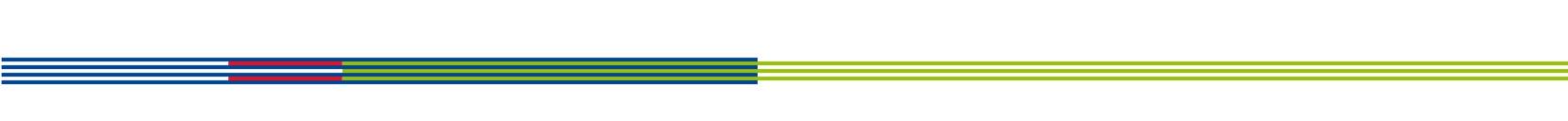 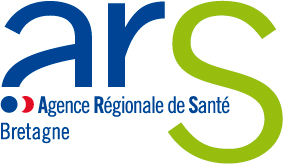 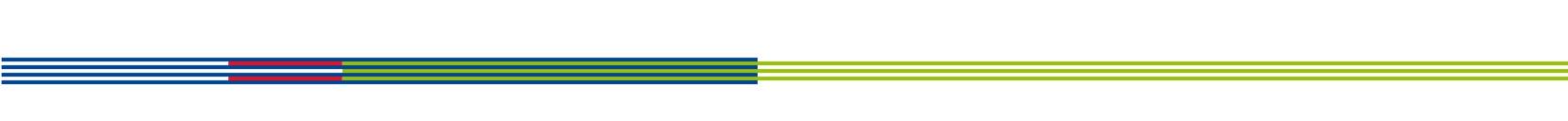 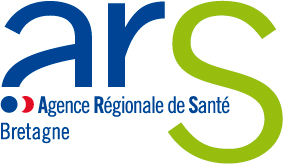 1 – ORGANISME DE FORMATION 2 – PERSONNE EN CHARGE DU DOSSIER3 – DESCRIPTION DU PROJET DE FORMATION EN DETAILLANT LES 4 PHASES EN FONCTION DU PUBLIC (ENFANTS/ADOLESCENTS – ADULTES)Contenus, méthodes et moyens pédagogiques proposés : …………………………………………………………………………………………………………………………………………………………………………………………………………………………………………………………………………………………………………………………………………………………………………………………………………………………………………………………………………………………………………………………………………………………………………………………………………………………………………………………………………………………………………………………………………………………………………………………………………………………………………………………………………………………………………………………………………………………………………………………………………………………………………………………………………………………………………………………………………………………………………………………………………………………………………………………………………………………………………………………………………………………………………………………………………………………………………………………………………………………………………………………………………………………………………………………………………………………………………………………………………………………………………………………………………………………………………………………………………………………………………………………………………………………………………………………………………………………………………………………………………………………………………………………………………………………………………………………………………………………………………………………………………………………………………………………………………………………………………………………………………………………………………………………………………………………………………………………………………………………………………………………………………………………………………………………………………………4- PLANNING PREVISIONNEL DE MISE EN ŒUVRE PAR TERRITOIRE SUR TROIS ANNEES AVEC IDENTIFICATION DES PHASES DU PROJET   …………………………………………………………………………………………………………………………………………………………………………………………………………………………………………………………………………………………………………………………………………………………………………………………………………………………………………………………………………………………………………………………………………………………………………………………………………………………………………………………………………………………………………………………………………………………………………………………………………………………………………………………………………………………………………………………………………………………………………………………………………………………………………………………………………………………………………………………………………………………………………………………………………………………………………………………………………………………………………………………………………………………………………………………………………………………………………………………………………………………………………………………………………………………………………………………………………………………………………………………………………………………………………………………………………………………………………………………………………………………………………………………………………………………………………………………………………………………………………………………………………………………………………………………………………………………………………………………………………………………………………………………………………………………………………………………………………5- PRESENTATION DU PRESTATAIRE, NOTAMMENT SON EXPERIENCE DANS LE DOMAINE AU COURS DES DEUX DERNIERES ANNEES AVEC DOCUMENTS A L’APPUI…………………………………………………………………………………………………………………………………………………………………………………………………………………………………………………………………………………………………………………………………………………………………………………………………………………………………………………………………………………………………………………………………………………………………………………………………………………………………………………………………………………………………………………………………………………………………………………………………………………………………………………………………………………………………………………………………………………………………………………………………………………………………………………………………………………………………………………………………………………………………………………………………………………………………………………………………………………………………………………………………………………………………………………………………………………………………………………………………………………………………………………………………………………………………………………………………………………………………………………………………………………………………………………………………………………………………………………………………………………………………………………………………………………………………………………………………………………………………………………………………………………………………………………………………………………………………………………………………………………………………………………………………………………………………………………………………………………………………………………………………………………………………………………………………………………………………………………………………………………………………………………………………………………………………………………………………………………6- PROFIL DES INTERVENANTS AVEC LEUR CV…………………………………………………………………………………………………………………………………………………………………………………………………………………………………………………………………………………………………………………………………………………………………………………………………………………………………………………………………………………………………………………………………………………………………………………………………………………………………………………………………………………………………………………………………………………………………………………………………………………………………………………………………………………………………………………………………………………………………………………………………………………………………………………………………………………………………………………………………………………………………………………………………………………………………………………………………………………………………………………………………………………………………………………………………………………………………………………………………………………………………………………………………………………………………………………………………………………………………………………………………………………………………………………………………………………………………………………………………………………………………………………………………………………………………………………………………………………………………………………………………………………………………………………………………………………………………………………………………………………………………………………………………………………………………………………………………………………………………………………………………………………………………………………………………………………………………………………………………………………………………………………………………………………………………………………………………………………7- MODALITES DE SUIVI ET D’EVALUATION…………………………………………………………………………………………………………………………………………………………………………………………………………………………………………………………………………………………………………………………………………………………………………………………………………………………………………………………………………………………………………………………………………………………………………………………………………………………………………………………………………………………………………………………………………………………………………………………………………………………………………………………………………………………………………………………………………………………………………………………………………………………………………………………………………………………………………………………………………………………………………………………………………………………………………………………………………………………………………………………………………………………………………………………………………………………………………………………………………………………………………………………………………………………………………………………………………………………………………………………………………………………………………………………………………………………………………………………………………………………………………………………………………………………………………………………………………………………………………………………………………………………………………………………………………………………………………………………………………………………………………………………………………………………………………………………………………………………………………………………………………………………………………………………………………………………………………………………………………………………………………………………………………………………………………………………………………………8 – BUDGET PREVISIONNEL TOTAL AVEC DECLINAISON ANNUELLE…………………………………………………………………………………………………………………………………………………………………………………………………………………………………………………………………………………………………………………………………………………………………………………………………………………………………………………………………………………………………………………………………………………………………………………………………………………………………………………………………………………………………………………………………………………………………………………………………………………………………………………………………………………………………………………………………………………………………………………………………………………………………………………………………………………………………………………………………………………………………………………………………………………………………………………………………………………………………………………………………………………………………………………………………………………………………………………………………………………………………………………………………………………………………………………………………………………………………………………………………………………………………………………………………………………………………………………………………………………………………………………………………………………………………………………………………………………………………………………………………………………………………………………………………………………………………………………………………………………………………………………………………………………………………………………………………………………………………………………………………………………………………………………………………………………………………………………………………………………………………………………………………………………………………………………………………………………9 – ATTESTATION SIGNEE DU REPRESENTANT LEGAL DE L’ORGANISME DE FORMATIONJe soussigné (nom, prénom) ……………………………………………………………………………………………Représentant légal de (nom de l’organisme de formation) ……………………………………………………………….M’engage à :mettre en œuvre la formation conformément aux informations contenues dans le présent cahier des charges ;transmettre les dates d’action de formation à l’ARS Bretagne, trois mois avant le début de l’action de formation ;répondre à l’évaluation, et à des demandes ultérieures de participation à des enquêtes relatives à l’impact de la formation.Fait à ………………………………………, le ………………………………………SignatureIndiquer les nom, prénom, fonction du signataireSi le dossier n’est pas signé par le représentant légal, joindre le pouvoir donné par ce dernier au signataireVos droits concernant vos données :L’ARS Bretagne procède à un traitement de vos données personnelles pour  la gestion et le suivi de cet AAC. Vos données personnelles sont conservées pendant 3 ans et ensuite archivées. Elles sont destinées à l'ARS Bretagne.	Conformément au règlement général sur la protection des données (RGPD) et à la loi n°78-17 du 6 janvier 1978 relative à l’informatique, aux fichiers et aux libertés (loi Informatique et Libertés), vous disposez d’un droit d’accès, de rectification, d’effacement des données vous concernant. 	Vous pouvez exercer ces droits en vous adressant à la déléguée à la protection des données de l’ARS Bretagne et en joignant à votre demande une copie de votre pièce d’identité, à l’adresse suivante : 	Par courriel : 	ARS-BRETAGNE-CIL@ars.sante.fr Par voie postale : ARS Bretagne 	Pôle juridique – Déléguée à la Protection des Données	6, place des Colombes	CS 14253	35042, RENNES CEDEXVous disposez également du droit d’introduire une réclamation auprès d’une autorité de contrôle, en particulier auprès de la Commission nationale de l’informatique et des libertés (CNIL), si vous considérez que le traitement de données à caractère personnel vous concernant constitue une violation du RGPD ou de la loi Informatique et Libertés. 	Raison Sociale :Adresse :N° SIRET :N° de déclaration d’activité :Téléphone :Mail :Statut :Représentant légal (indiquer le nom, le prénom et la fonction) :Nom, Prénom :Fonction :Téléphone :Mail :